
SortilègeFurieuse est la sorcière
Quand son fameux balai
Qui – c’est vrai – lui permet
De voler dans les airs
Refuse obstinément
D’envoyer en enfer
La maudite poussière
De son appartementCarl NORAC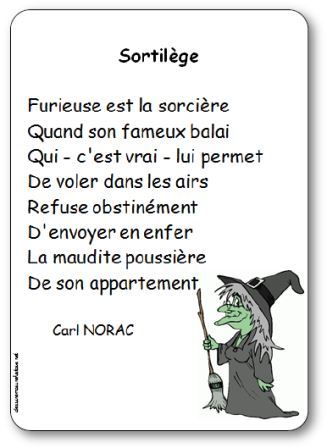 